ФГОБУ ВО «Финансовый университет при Правительстве Российской Федерации»проф. Прокофьеву С. Е.ЗАЯВЛЕНИЕ О ПРИЕМЕПрошу допустить меня к участию в конкурсе для поступления на I курс на обучение по программам подготовки научных и научно-педагогических кадров в аспирантуре по результатам вступительных испытанийПрошу создать специальные условия при проведении вступительных испытаний в связи с инвалидностью (ограниченные возможности здоровья или инвалидность должны быть подтверждены копиями соответствующих документов):Способ возврата поданного оригинала документа установленного образца в случае непоступления на обучение в Финуниверситет:О себе сообщаю следующие сведения (заполняется по желанию).Прошу при рассмотрении возможности моего зачисления в ФГОБУ ВО «Финансовый университет при Правительстве Российской Федерации» учитывать желание обучаться на программе подготовки научных и научно-педагогических кадров в аспирантуре Финансового университета по указанной форме обучения______________________(подпись)______________________(подпись)______________________(подпись)   		(подпись)«          »                               20_г 			Фамилия, имя, отчество поступающего:Фамилия, имя, отчество поступающего:Фамилия, имя, отчество поступающего:Фамилия, имя, отчество поступающего:Фамилия, имя, отчество поступающего:Фамилия, имя, отчество поступающего:Фамилия, имя, отчество поступающего:Пол:Дата рождения:Дата рождения:Дата рождения:Дата рождения:Место рождения: Место рождения: Гражданство:Паспорт: Гражданство:Паспорт: Серия, №:Кем выдан, к/п:Кем выдан, к/п:Кем выдан, к/п:Дата выдачи:Проживающий (ая) по адресу:Проживающий (ая) по адресу:Проживающий (ая) по адресу:Проживающий (ая) по адресу:Проживающий (ая) по адресу:Проживающий (ая) по адресу:Проживающий (ая) по адресу:Контактные телефоны:Контактные телефоны:Контактные телефоны:Контактные телефоны:Электронная почта:Электронная почта:Электронная почта:Адрес для почтовых отправлений: Адрес для почтовых отправлений: Адрес для почтовых отправлений: Адрес для почтовых отправлений: Адрес для почтовых отправлений: Адрес для почтовых отправлений: Адрес для почтовых отправлений: Окончивший (ая):Окончивший (ая):Окончивший (ая):Окончивший (ая):Окончивший (ая):Окончивший (ая):Окончивший (ая):Диплом №  			, выданный Диплом №  			, выданный Диплом №  			, выданный Диплом №  			, выданный Диплом №  			, выданный Диплом №  			, выданный Диплом №  			, выданный СНИЛС:СНИЛС:СНИЛС:СНИЛС:СНИЛС:СНИЛС:СНИЛС:Документ воинского учета (при наличии):Документ воинского учета (при наличии):Документ воинского учета (при наличии):Документ воинского учета (при наличии):Документ воинского учета (при наличии):Документ воинского учета (при наличии):Документ воинского учета (при наличии):Документ, подтверждающий статус соотечественника (при наличии):Документ, подтверждающий статус соотечественника (при наличии):Документ, подтверждающий статус соотечественника (при наличии):Документ, подтверждающий статус соотечественника (при наличии):Документ, подтверждающий статус соотечественника (при наличии):Документ, подтверждающий статус соотечественника (при наличии):Документ, подтверждающий статус соотечественника (при наличии):Условия поступленияУсловия поступленияочно в рамках КЦП на основные места в рамках КЦП на места в пределах целевой квоты по договорам об оказании платных образовательных услугСведения о наличии у поступающего индивидуальных достижений:Сведения о наличии у поступающего индивидуальных достижений:Сведения о документах, подтверждающих наличие индивидуальных достижений:Документ установленного образца с отличиемПубликации в изданиях, включенных в базы SCOPUS,  Web of Science,  RSCIПубликации в изданиях, рекомендованных ВАК при Минобрнауки РоссииПризовые места в олимпиаде студентов «Я-профессионал», в «Международной научной олимпиаде молодых бухгалтеров, аналитиков и аудиторов», в конкурсе «Международный конкурс научных работ студентов и аспирантов»Исследовательский проектДополнительные сведения:Дополнительные сведения:Наличие потребности в предоставлении места для проживания в общежитии в период обученияДа НетИностранный язык , который буду изучать в ФинуниверситетеСоздание специальных условий не требуетсяТребуется:Ограничение по слухуОграничение по зрениюНарушение двигательных функцийНарушение речиСведения о документе, подтверждающем необходимость в создании специальных условий: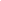 Возврат лично поступающему (доверенному лицу)Возврат лично поступающему (доверенному лицу)Направление через операторов почтовой связи общего пользования на почтовый адрес: Статус (мать, отец)Фамилия, имя, отчество родителей(законных представителей)Контактный телефон––Направление подготовкиНаучная специальностьПрограмма аспирантурыДепартамент/Кафедра Форма обучения(очная)Форма оплаты(за счет бюджетных ассигнований федерального бюджета /по договорам об оказании платных образовательных услуг)Ознакомлен (а) (в том числе через информационные системы общего пользования) с копией лицензии на осуществление образовательной деятельности (с приложением), с копией свидетельства о государственной аккредитации (с приложением) или с информацией об отсутствии указанного свидетельства, с правилами приема федерального государственного образовательного бюджетного учреждения высшего образования «Финансовый университет при Правительстве Российской Федерации» на обучение по образовательным программам высшего образования – программам подготовки научных и научно-педагогических кадров в аспирантуре  на 2024/2025 учебный год, с правилами подачи апелляции по результатам вступительных испытаний, проводимых Финансовым университетом, с датой  (датами) завершения приема документа установленного образца, со способом возврата документовОзнакомлен(а) с информацией о необходимости указания в заявлении о приеме достоверных сведений и представления подлинных документовОтсутствие диплома об окончании аспирантуры (адъюнктуры) или диплома кандидата наук  при поступлении на обучение на места в рамках контрольных цифр приема по программам аспирантуры подтверждаю (за исключением установленных законодательством Российской Федерации случаев получения высшего образования за счет бюджетных ассигнований при наличии у лица соответствующего высшего образования)